Prot .n. 0006641   IV.1                                                                                  Amantea, 27/11/2023.                            Ai docenti delle classi quinte;Agli Esercenti la Responsabilità genitoriale delle classi quinte,Agli alunni delle classi quinte,Al sito WEB,In atti.Oggetto: CERIMONIA INTITOLAZIONE ALBERI PIAZZALE SCOLASTICO – Mercoledì 29 Novembre 2023- Ore 11,00 – IIS AMANTEA.In riferimento a quanto all’oggetto, si avvisano i destinatari in indirizzo che mercoledì 29 Novembre 2023, dalle h. 11,00, si svolgerà la cerimonia di intitolazione degli alberi scolastici piantumati per la partecipazione della scuola agli eventi dell’associazione ENO Rete Mondiale per lo Sviluppo Sostenibile ed il Rispetto della Natura - Plant for Peace.Le classi quinte, accompagnati dai docenti in orario, si recheranno nel piazzale della scuola per partecipare alla cerimonia in oggetto e riprenderanno il regolare svolgimento delle lezioni, a conclusione della manifestazione.  Parteciperanno all’evento il Luogotenente Roberto Munafò, dell’Arma dei Carabinieri - Stazione di Amantea e il Comandante del Nucleo Operativo e Radiomobile di Paola, Capitano Maniaci dell’Arma dei Carabinieri di Paola, e la famiglia Morelli.All’evento sono invitati a partecipare i docenti e gli studenti del gruppo Inclusione.All’incontro gli alunni saranno sorvegliati dai docenti in orario, che vigileranno per la corretta partecipazione.Si raccomanda l’obbligo della sorveglianza.Certa della consueta collaborazione, si porgono distinti saluti.La Dirigente Scolastica, Prof.ssa Angela De Carlo(Firma autografa sostituita a mezzo stampa ai sensi dell’art. 3 comma 2 D.lgs n° 39/93).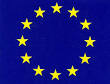 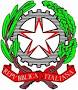 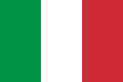 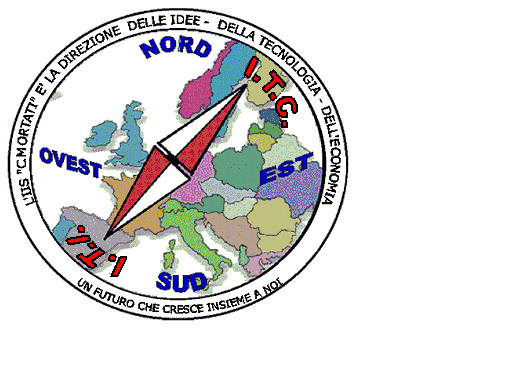 MIUR USR CALABRIADistretto Scolastico n. 17 di Amantea (CS)ISTITUTODI  ISTRUZIONE  SUPERIORELicei : Scientifico – Scienze Umane – Scienze ApplicateIstituto Professionale: Odontotecnico – Manutenzione ed Ass. Tecn.Istituto Tecnico: Chimica, M. e.B.  – Amm.Fin.Marketing – Elettronico – NauticoVia S.Antonio – Loc. S.Procopio - 87032  AMANTEA (CS)Centralino  0982/ 41969 – Sito:www.iispoloamantea.edu.itE-mail: CSIS014008@istruzione.itPosta. Cert.:CSIS014008@pec.istruzione.itCodice Fiscale 86002100781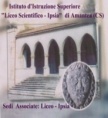 